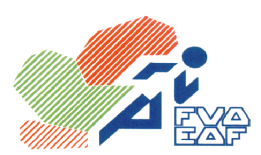 Federación Vasca de Atletismo/ Euskadiko Atletismo FederazioaAvda. Cervantes, 51 Edificio 11 – Planta 3º - Dpto. 14 - 48970 – Basauri  (Vizcaya)Email: fvaeaf@euskalnet.netAREA DIRECCIÓN TÉCNICACIRCULAR Nº: 27/2016CAMPEONATO DE EUSKADI DE CLUBES DE CLUBES AL (dorsales y orden de actuación) CAMPEONATO DE EUSKADI DE CLUBES PRIMERA MASCULINAEquipos participantes y dorsales:El orden de salida en las carreras y orden de actuación en los concursos se hará de acuerdo al siguiente cuadro:CAMPEONATO DE EUSKADI DE CLUBES SEGUNDA MASCULINAEquipos participantes y dorsales:El orden de salida en las carreras (CALLES) y orden de actuación en los concursos se hará de acuerdo al siguiente cuadro:En las carreras por calles se utilizarán las calles 4, 5 y 6CAMPEONATO DE EUSKADI DE CLUBES PRIMERA FEMENINAEquipos participantes y dorsales:El orden de salida en las carreras y orden de actuación en los concursos se hará de acuerdo a los siguientes cuadros:Nota.- Los relevos (4 x 100 y 4 x 400) se celebrarán en dos series; corriendo en la primera serie los SEIS equipos con mayor puntuación, 30 minutos antes de la celebración del mismo, y en la segunda serie los otros CINCO equipos.DorsalEquipoActuación1REAL SOCIEDAD FIATCII2SUPER AMARA BATVI3TOLOSA C.F.III4ATLÉTICO SAN SEBASTIANV5C.A. SANTURTZIVII6C.A. PORTUGALETEI7TXINDOKI A.T.VIII8C.A. LA BLANCAIVPruebasIIIIIIIVVVIVIIVIII100 m.-1.500 m.-Jabalina12345678400 m.-3.000 m.-Martillo23456781800 m.-3.000 m. Obst.-Disco34567812400 m.v.-Peso-5 Km. marcha456781234 x 100-Altura567812344 x 400 - Longitud67812345200 m.-Pértiga78123456110 m. vallas-Triple81234567DorsalEquipoActuación1C.A. BARACALDOIII 2CELIGÜETA – BARRUTIAII3C.A. SENDOAIPruebasIIIIII100 m.-1.500 m.-3.000 m. obt.-5 Km. marcha-4 x 100 m.-Peso-Jabalina123400 m.-110 m.v.-3.000 m.-4 x 400 m.-Altura-Triple-Martillo231200 m.-400 m.v.-800 m.-3.000 m. Obst.-Pértiga-Longitud-Disco312DorsalEquipoActuación1ATLÉTICO SAN SEBASTIANII2SUPER AMARA BATVI3TXINDOKI A.T.III4C.A. SANTURTZIV5BIDEZABAL ATLETISMO T.VII6C.A. LAUDIOI7TXIMISTA A.T.VIII8TOLOSA C.F.IV9C.A. PORTUGALETEIX10SEKULEBEDARRAXPruebasIIIIIIIVVVIVIIVIIIIXX1.500-Pértiga12345678910Martillo234567891013.000 m.34567891012Disco456789101233.000 m. Obstáculos56789101234Peso67891012345800 m.78910123456Altura891012345675 Km. mar.-Longitud91012345678Jabalina10123456789Triple12345678910CALLESCALLESCALLESCALLESCALLESCALLESCALLESPruebasSerie 34 5 6 7 100 m.-200 m. 1ªBidezabal A.T.SekulebedarraSuper Amara BATTolosa C.F.C. A. Portugalete100 m.-200 m. 2ªAt. San SebastiánTxindoki A.T.C.A. SanturtziC.A. LaudioTximista A.T.100 m.v.-400 m.1ªC.A. LaudioC. A. PortugaleteSekulebedarraTximista A.T.Bidezabal A.T.100 m.v.-400 m.2ªTolosa C.F.At. San SebastiánTxindoki A.T.C.A. SanturtziSuper Amara BAT400 m. vallas1ªC.A. SanturtziTxindoki A.T.C. A. PortugaleteC.A. LaudioSekulebedarra400 m. vallas2ªSuper Amara BATTximista A.T.Bidezabal A.T.At. San SebastiánTolosa C.F.